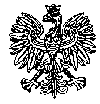 KOMENDA  WOJEWÓDZKA  POLICJIz siedzibą w RadomiuSekcja Zamówień Publicznych	ul. 11 Listopada 37/59,      26-600 Radomtel. 47 701 31 03		tel. 47 701 20 07    Radom, dnia 28.04.2022r.	   Egz. poj.ZP –  673 /22								 WYKONAWCYInformacja o wyborze najkorzystniejszej ofertyna zadanie nr  2dotyczy postępowania o udzielenie zamówienia publicznego na usługi w trybie podstawowym bez   możliwości prowadzenia negocjacji pn.„ Świadczenie usług hotelarskich, konferencyjnych i restauracyjnych organizowanych przez Komendę Wojewódzką Policji z siedzibą w Radomiu w ramach projektu „Skuteczni w działaniu – współpraca służb w sytuacjach zagrożenia infrastruktury krytycznej” współfinansowanego ze środków Funduszu Bezpieczeństwa Wewnętrznego oraz projektu „Policyjna Akademia Bezpiecznego Konsumenta” (II edycja) współfinansowanego przez Narodowy Bank Polski   Nr sprawy 17/22Zamawiający - Komenda Wojewódzka Policji z siedzibą w Radomiu, działając na podstawie art. 253 ust. 1 pkt. 1 i ust. 2  ustawy z dnia 11 września 2019r. Prawo zamówień publicznych ( Dz. U. z 2021 poz. 1129  ze zm. ) informuje, o dokonaniu wyboru najkorzystniejszej oferty w przedmiotowym postępowaniu na:Zadanie nr  2  oferta nr   2  Wykonawcy:Silver-bird Events Natalia Gołąb Ul. Sobieskiego 258-500 Jelenia Góra I kryterium cena – łączna cena oferty brutto -   14 450,00 zł  z punktacją łączną wynoszącą:  100,00 pkt. w tym:  kryterium cena:   100,00 pkt.UZASADNIENIE WYBORU OFERTY:W postępowaniu złożono dwie ważne oferty. Oferta nr 2 to najkorzystniejsza oferta, która przedstawia najkorzystniejszą   cenę. Oferta otrzymała łącznie 100,00 pkt. Cena najkorzystniejszej oferty mieści się w kwocie, którą Zamawiający zamierza przeznaczyć na sfinansowanie zamówienia. W wyznaczonym przez Zamawiającego terminie tj. do dnia 28.04.2022r. do godziny 10.00 – wpłynęło   2 oferty w przedmiotowym postępowaniu prowadzonym za pośrednictwem platformazapupowa.pl pod adresem: https://platformazakupowa.pl/pn/kwp_radom ( ID 602754)Nazwy albo imiona i nazwiska oraz siedziby lub miejsca prowadzenia działalności gospodarczej albo miejsca zamieszkania wykonawców, których oferty zostały otwarte:Oferta nr 1 – Zadanie nr 1 i 2 Modern Events Magdalena Gęcaul. Nowy Świat 26/800-373 WarszawaZadanie nr 1 Cena brutto - 57 695,00 zł Zadanie nr 2 Cena brutto -  21 841,00 złOferta nr 2 - Zadanie nr 1 i 2Silver-bird Events Natalia Gołąb Ul. Sobieskiego 258-500 Jelenia Góra Zadanie nr 1Cena brutto - 55 800,00 zł  Zadanie nr 2Cena brutto  – 14 450,00 zł Zamawiający przed otwarciem ofert udostępnił na stronie internetowej prowadzonego postępowania: https://platformazakupowa.pl/pn/kwp_radom kwotę, jaką Zamawiający zamierza przeznaczyć na  sfinansowanie zamówienia tj.    69 700,00 zł brutto, która w podziale na części kształtuje się następująco: Zadanie nr 1-  49.900,00 zł bruttoZadanie nr 2- 19.800,00 zł brutto RANKING OFERT na zadanie nr  2 Przy wyborze najkorzystniejszej oferty Zamawiający kierował się będzie następującymi kryteriami i ich punktami:Cena - 100 % (100 pkt - maksymalna liczba punktów, która może być przyznana)   P obliczana = (X min/X obliczana) x 100 	                                Ranking ofert na  zadanie nr 2 1 miejsce – oferta nr 2 –  100,00 pkt.2 miejsce – oferta nr 1 –  66,16 pkt.Z poważaniemKIEROWNIK								Sekcji Zamówien Publicznych								        KWP zs. w Radomiu									Justyna KowalskaInformację o wyborze najkorzystniejszej oferty na zadanie nr   2  przekazano Wykonawcom za pośrednictwem platformy zakupowej OpenNexus  w dniu 28.04.2022r.  oraz Zamawiający udostępnił na stronie prowadzonego postępowania pod   adresem www.platformazaqkupowa.pl/pn/kwp_radom Wyk. egz. poj.  Przesłano e-mailem Wytworzył: E.Piasta-Grzegorczyk
Informację o wyborze najkorzystniejszej oferty na zadanie nr   ……….., a także informację o odrzuceniu ofert  na zadanie nr …….. przekazano Wykonawcom za pośrednictwem platform zakupowej Open Nexus  w dniu ………………………………………..Wyk. egz. poj.  Przesłano e-mailem Wytworzył:……………………………
